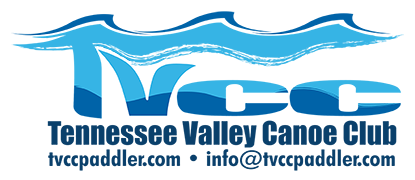 Friday, June 2th 4:00 pm	Check-In Opens @ Picnic Shelter  6:15 pm	BBQ Dinner @ (Bathhouse Front Porch) 6:00 pm	Kayak Outfitting  (Free outfitting adjustments, FIRST COME, FIRST SERVED; Until 10 pm) 6:00 pm	TVCC Team Safety (Free Gear safety check and beach ball flotation) 6:45 pm	Check-In Closes 7:30 pm	Announcements @ The Bus Bar Stage 8:00 pm	Live Music @ The Bus Bar 11:00 pm	Paddle School Quiet Hours Saturday, June 3th7:30 am	Late Check-In Opens @ Picnic Shelter8:15 am	Late Check-In Closes8:30 am	Mandatory Instructor Meeting @ Bus Grill Picnic Tables (Instructors & Support)8:45 am	MANDATORY Safety Briefing @ Bus Bar Stage (All Paddle School attendees)9:00 am	Meet Up with your Instructor - Signs posted around Bus Bar with Class Assignments 9:30 am	Classes Head TO THE RIVER! (Don’t forget your lunch & snacks/ sunscreen)5:30 pm	Instructors Check-In With Steve Lamb Upon Return @ Bathhouse Porch5:30 pm	Catered Dinner @ Front Lawn (Must have a wristband!  Check your swag bag!)7:00 pm	Announcements and LIVE AUCTION @ Bus Bar (Bring a chair!)11:00 pm	Paddle School Quiet HoursSunday, June 4th9:00 am     Classes on the River. Times may be adjusted by your instructor. 	  Noon	       Base camp breakdown.  Volunteers meet at Bath House Front Porch Bus Bar Information         	NO OUTSIDE ALCOHOL IS ALLOWED INTO THE BUS BAR AREA.YOU MUST HAVE A WRISTBAND TO DRINK AT THE BUS BAR.Campground Information         	Quiet Hours    11 pm until 8 am   No Generators at any time!